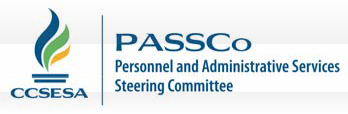 2016 ACCOMPLISHMENTSGoal 1: Professional DevelopmentCoordinated timely, relevant presentations by expert guest speakers for PASSCo and its Credentials Networking Sub‐committee (CNS) for each quarterly meeting. Professional development presentations included:January 2016:Teacher Shortage: Sharing Best Practices for Recruitment and RetentionDeveloping Dynamic Presentations, Manjit Singh & Rachel miller, Fresno COELabor and Employment Legal Update 2016, Michelle L. Cannon, Senior Counsel, Lozano SmithMay 2016:Teacher Shortage – Solutions and Best Practices: Pia L. Wong, CSU, SacramentoEvery Student Succeeds Act (ESSA) – Erin Koepke, CDECalPERS Updates – Alan Milligan, CalPERS Chief Actuary, and Todd Tauzer, Senior Pension ActuaryFourth Amendment Rights in the Internet Age – Clarifying rights of employers under SB 178, Kerrie McNally and Justin Simpson, Fagen Friedman & FulfrostAugust 2016:Teacher Shortage – Jigsaw Activity using the literature and our best practicesCyber security Project – Luis Wong, CEO of K-12 HSN, Imperial COE, TTSC ChairFair Labor Standards Act – Demystifying Wage and Hour Requirements, John Dietrich, Atkinson, Andelson, Loya, Ruud & RomoFEHA/ADA Disability Management, Coordination and Facilitation, Rachel Shaw, President/Principal Consultant, Shaw HR Consulting, Inc.November 2016;Understanding and Managing Employee Leaves – Aaron O’Donnell, AALRRProfessional Use of Social Media – Namita Brown, Fagen Friedman & FulfrostGoal 2. Assist CCSESAPASSCo members actively engaged in one of the five PASSCo Focus Groups: 1) Credentialing; 2) Educational Initiatives; 3) Finance; 4) Legislation; and 5) Technology. Projects included:TPSL implementation and promulgation of Title 5 regulationsOrganized all professional development presentations as outlined in Goal 1.Organized multiple trainings and cross collaboration sessions to inform members of changes in the CalPERS, ESSA, and other critical topics.Initiated paperless meetings by utilizing the CCSESA website and its features through the support of PASSCo’s CCSESA liaison. Archived PASSCo meeting materials and presentation for reference and support to membership.Conducted a survey of districts and COEs regarding the shortage of qualified teachers and substitutes in California.Worked with CCSESA staff to improve and update the PASSCo webpage and directory, now including photosActively participated in CCSESA State and Federal Legislation Committee on Human Resources issuesGoal 3: Serve as a ResourceSupported, assisted, and trained COE Human Resources personnel to provide assistance to school districts and COE programs. PASSCo members used the COE-HR listserv to ask seek answers to challenging operational questions and problems unique to COE human resources issues.Assisted with a user guide and visual tutorial for EdJoinProvided a complete session of the PASSCo Credentials Academy for new and developing COE credentials and HR staff.Goal 4. Strengthen PartnershipsCultivated relations with critical agency groups, such as the Commission on Teacher Credentialing, School Services of California, ACSA, CODESP, CalPERS, DOJ, and CASBO. Invited agency leaders to quarterly PASSCo and CNS meetings.Collaborated with ACSA to develop and disseminate a statewide survey on CalSTRS creditable service positions and the impact of the 180-day wait period for retiree employment.Provided an overview and solicited feedback on new Cooperative Organization For the Development of Employee Selection Procedures (CODESP) “Interview Builder and Competency Based Selection” for statewide use.Invited agency leaders from Department of Justice and the Commission on Teacher Credentialing to quarterly meetings.Engaged with CTC, ACSA, CFT, CTA, and CSBA regarding AB 1918 and its impact on issuance of Temporary County CertificatesGoal 5. Collaborate/ConnectCommunicated with other CCSESA Steering Committees on emerging issues and arranged joint activities with to strategize on common priorities, such as:CISC on the Local Control Accountability Plan (LCAP)BASC on Collective Bargaining in an LCAP World and the Affordable Care Act (ACA)SPSSC and SEACO on special education credentialing and substitute permitsGoal 6. OutreachDuring quarterly meetings, conducted “connecting activities” to build networking and relations between PASSCo members. Connecting activities included:Serial Story TellingJust Like MeCommunication Exercise to Build Listening SkillsWho among Us?Something New About MeRegional reports to introduce new members and celebrate special recognitions.Utilized on‐line listserv to communicate and provide support and assistance on a daily basis.Shared expertise through round table discussion during each quarterly.Survived Steve Hovey’s year as Chair